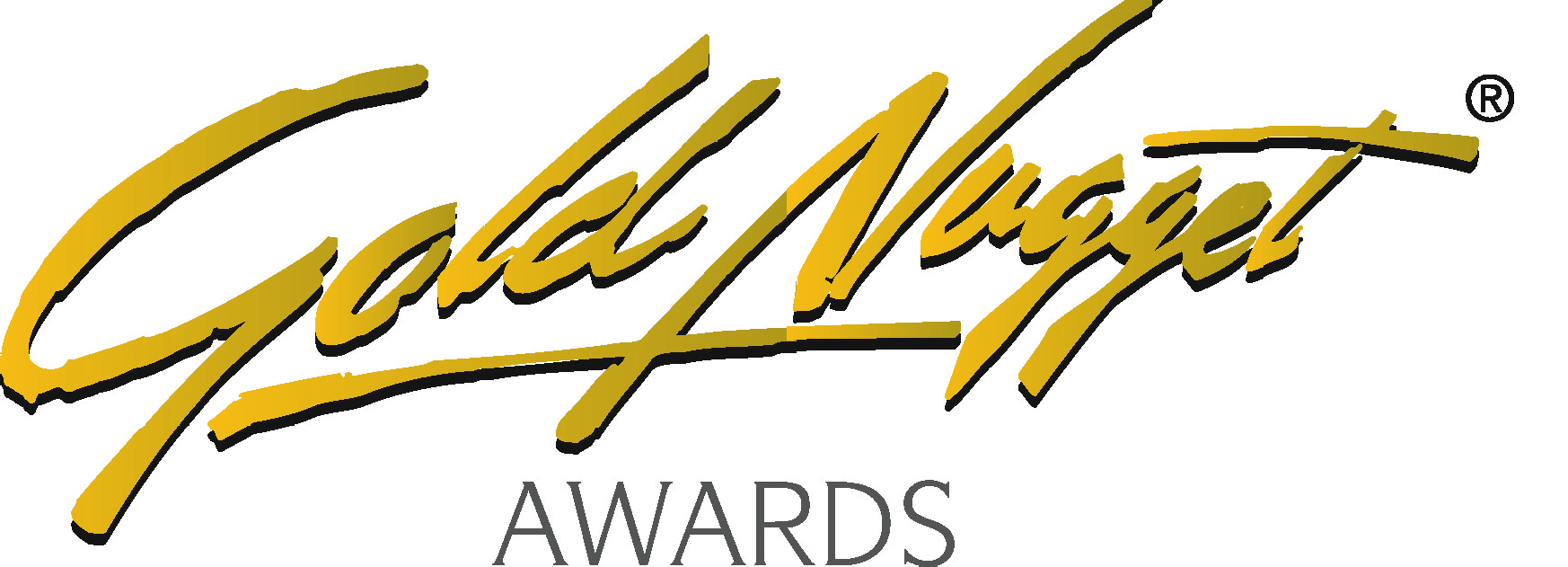 Complete this form and return with your submission materialsTEAM AND PROJECT INFORMATIONPLEASE LIST THOSE WHO SHOULD RECEIVE CREDIT FOR THIS ENTRY This information will be used on all awards engraving, press releases, and recognition lists.PROJECT INFORMATIONPROJECT STATEMENTIn the space below, explain the major design and planning objectives of the entry. Identify any unusual constraints or opportunities the project presented and describe how they were handled. (Maximum 200 words)Entry Serial Number:Project Name:Plan Name/Number (if applicable)Builder:Email:Developer:Email:Architect/Designer:EmailLandPlanner:EmailInterior Designer:Email:Photographer:Email:Project Location:Size of unit or building (or size of units) in sq. ft.:Sales price of unit (price range of units) or rental rates:Project sizeType of ConstructionLot sizeNet density (units/acre)Target market